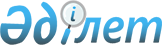 Об изменении границ населенных пунктов Ордабасинского районаСовместное постановление акимата Ордабасинского района Туркестанской области от 28 сентября 2018 года № 484 и решение Ордабасинского районного маслихата Туркестанской области от 25 апреля 2019 года № 43/2. Зарегистрировано Департаментом юстиции Туркестанской области 4 мая 2019 года № 5030
      В соответствии с пунктами 1, 5 статьи 108 Земельного кодекса Республики Казахстан от 20 июня 2003 года, подпунктом 3) статьи 12 Закона Республики Казахстан от 8 декабря 1993 года "Об административно-территориальном устройстве Республики Казахстан" акимат Ордабасинского района ПОСТАНОВИЛ и Ордабасинский районный маслихат РЕШИЛ:
      1. Изменить границы согласно совместному представлению отдела земельных отношений Ордабасинского района и отдела архитектуры и градостроительства Ордабасинского района:
      1) включить 54,9 гектар земельного участка в границу населенного пункта Дербес сельского округа Бадам, общая площадь 159,4 гектар;
      2) включить 1,0 гектар земельного участка в границу населенного пункта Акбулак сельского округа Бадам, общая площадь 253,0 гектар;
      3) включить 10,0 гектар земельного участка в границу населенного пункта Караспан сельского округа Караспан, общая площадь 280,0 гектар;
      4) включить 35,55 гектар земельного участка в границу населенного пункта Коктобе сельского округа Кажимукан, общая площадь 226,55 гектар;
      5) включить 41,86 гектар земельного участка в границу населенного пункта Ынталы сельского округа Кажимукан, общая площадь 215,86 гектар;
      6) включить 88,6 гектар земельного участка в границу населенного пункта Шубар сельского округа Шубар, общая площадь 397,6 гектар;
      7) включить 26,0 гектар земельного участка в границу населенного пункта Уялыжар сельского округа Буржар, общая площадь 198,0 гектар;
      8) включить 10,5 гектар земельного участка в границу населенного пункта Ыкыластемир сельского округа Буржар, общая площадь 140,5 гектар;
      9) включить 8,57 гектар земельного участка в границу населенного пункта Бадам сельского округа Бадам, общая площадь 651,57 гектар;
      10) включить 8,0 гектар земельного участка в границу населенного пункта Ынтымак сельского округа Буржар, общая площадь 106,0 гектар;
      11) включить 3,0 гектар земельного участка в границу населенного пункта Амангелди сельского округа Кажимукан, общая площадь 96,49 гектар;
      12) включить 55,0 гектар земельного участка в границу населенного пункта Береке сельского округа Шубар, общая площадь 145,8 гектар;
      13) включить 25,0 гектар земельного участка в границу населенного пункта Жусансай сельского округа Шубар, общая площадь 78,2 гектар;
      14) включить 35,0 гектар земельного участка в границу населенного пункта Токсансай сельского округа Шубар, общая площадь 134,3 гектар;
      15) включить 245,0 гектар земельного участка в границу населенного пункта Шубарсу сельского округа Шубарсу, общая площадь 2271,5 гектар.
      2. Государственному учреждению "Аппарат Ордабасинского районного маслихата" в установленном законодательством Республики Казахстан порядке обеспечить:
      1) государственную регистрацию настоящего решения в территориальном органе юстиции;
      2) направление копии настоящего решения в течение десяти календарных дней после его государственной регистрации в бумажном и электронном виде на казахском и русском языках в Республиканское государственное предприятие на праве хозяйственного ведения "Республиканский центр правовой информации" для официального опубликования и включения в эталонный контрольный банк нормативных правовых актов Республики Казахстан;
      3) направление копии настоящего решения в течение десяти календарных дней после его государственной регистрации на официальное опубликование в периодические печатные издания, распространяемых на территории Ордабасинского района.
      3. Совместное постановление и решение вводится в действие по истечении десяти календарных дней после дня его первого официального опубликования.
					© 2012. РГП на ПХВ «Институт законодательства и правовой информации Республики Казахстан» Министерства юстиции Республики Казахстан
				
      Аким района

К. Жолдыбай

      Председатель сессии

      районного маслихата

Г. Раймбеков

      Секретарь районного маслихата

Б. Садвахасов
